1	Nenne drei Tiere, die wie der Igel Winterschlaf halten.						___ P/3 P2	Beschreibe die Veränderung der Körperfunktionen des Igels, während er Winterschlaf hält. 	___ P/3 P3	Manchmal können Igel auch mitten im Winter wach werden. 					___ P/5 P
Erläutere zwei Gründe, wie es dazu kommen kann.		4	Erkläre den Sinn des Winterschlafs für den Igel. 						___ P/5 P5	Liste in einer Tabelle vier Unterschiede zwischen Winterschlaf und Winterruhe auf.		___ P/4 P1	Nenne drei Tiere, die wie der Igel Winterschlaf halten.						___ P/3 P2	Beschreibe die Veränderung der Körperfunktionen des Igels, während er Winterschlaf hält. 	___ P/3 P3	Manchmal können Igel auch mitten im Winter wach werden. 					___ P/5 P
Erläutere zwei Gründe, wie es dazu kommen kann.		4	Erkläre den Sinn des Winterschlafs für den Igel. 						___ P/5 P5	Liste in einer Tabelle vier Unterschiede zwischen Winterschlaf und Winterruhe auf.		___ P/4 PWie Tiere überwinternName:Test 7A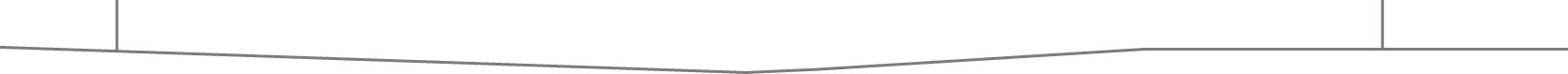 Siebenschläfer, Fledermaus, Feldhamster							Während des Winterschlafs ist die Körpertemperatur des Igels stark herabgesetzt. Sein 	Herzschlag und seine Atmung sind ebenfalls stark verlangsamt.				Igel wachen im Winter auf, wenn die Temperatur in ihrem Winterquatier unter -4 °C fällt.	Herzschlag und Atmung werden dann schneller und die Körpertemperatur steigt an. Dies	schützt ihn vor Erfrierungen. Aber auch wenn der Winter nicht kalt genug ist und die	Temperaturen für eine längere Zeit zu hoch sind, kann der Igel aufwachen.		In der kalten Jahreszeit findet der Igel kaum Futter. Würde er wach bleiben, würde sein	Körper sehr viel Energie benötigen. Der Igel müsste verhungern. Während des Winterschlafs	sinkt der Energiebedarf so stark, dass der Igel den Winter mithilfe seiner Fettreserven	überleben kann.											WinterschlafWinterruheHerzschlag stark verlangsamt	Herzschlag unverändert	Atmung stark herabgesetzt	Atmung unverändert	Körpertemperatur stark herabgesetzt	Körpertemperatur nur wenig herabgesetzt	den Winter bis auf Ausnahme durchschlafen	im Winter länger und öfter schlafen	Punkte:Wie Tiere überwinternName:Test 7ASiebenschläfer, Fledermaus, Feldhamster							Während des Winterschlafs ist die Körpertemperatur des Igels stark herabgesetzt. Sein 	Herzschlag und seine Atmung sind ebenfalls stark verlangsamt.				Igel wachen im Winter auf, wenn die Temperatur in ihrem Winterquatier unter -4 °C fällt.	Herzschlag und Atmung werden dann schneller und die Körpertemperatur steigt an. Dies	schützt ihn vor Erfrierungen. Aber auch wenn der Winter nicht kalt genug ist und die	Temperaturen für eine längere Zeit zu hoch sind, kann der Igel aufwachen.		In der kalten Jahreszeit findet der Igel kaum Futter. Würde er wach bleiben, würde sein	Körper sehr viel Energie benötigen. Der Igel müsste verhungern. Während des Winterschlafs	sinkt der Energiebedarf so stark, dass der Igel den Winter mithilfe seiner Fettreserven	überleben kann.											WinterschlafWinterruheHerzschlag stark verlangsamt	Herzschlag unverändert	Atmung stark herabgesetzt	Atmung unverändert	Körpertemperatur stark herabgesetzt	Körpertemperatur nur wenig herabgesetzt	den Winter bis auf Ausnahme durchschlafen	im Winter länger und öfter schlafen	Punkte: